9	рассмотреть и утвердить Отчет Директора Бюро радиосвязи в соответствии со Статьей 7 Конвенции:9.1	о деятельности Сектора радиосвязи в период после ВКР-15;9.1 (9.1.7)	Резолюция 958 (ВКР-15) − Пункт 2 Дополнения − Исследования для рассмотрения: а) того, существует ли необходимость в возможных дополнительных мерах для ограничения передач терминалов на линии вверх теми терминалами, которые санкционированы в соответствии с п. 18.1; b) возможных методов, с помощью которых администрации могли бы управлять несанкционированной работой развернутых на их территории терминалов земных станций, в качестве одного из инструментов, обеспечивающих руководство своей национальной программой управления использованием спектра, в соответствии с Резолюцией МСЭ-R 64 (АР-15);ВведениеИсследуемый вопрос касается передач на линии вверх от земных станций, не соблюдающих определенные международные нормы или национальные правила обслуживания, т. е. земных станций, работающих на территории страны без получения каких-либо разрешений от этой страны. Несанкционированные передачи на линии вверх земных станций могут также создавать помехи законным пользователям, а также другие проблемы для администраций, управляющих использованием спектра.По данному Вопросу выделяется два вопроса – Вопрос 2a (дополнительные регуляторные меры для ограничения передач терминалов на линии вверх) и Вопрос 2b (возможные методы борьбы с несанкционированной работой терминалов на национальном уровне).По Вопросу 2aАС РСС поддерживают разработку и включение в Регламент радиосвязи дополнительных положений, обязывающих администрации связи гарантировать при лицензировании реализацию в спутниковых сетях соответствующих технических мер, например, таких как указаны в Резолюции 156 (ВКР-15) (постоянный мониторинг и управление земными станциями в движении (ESIM) Центром мониторинга и управления сети, выполнение ESIM команд "разрешение передачи" и "запрет передачи" в зависимости от их географического местоположения), которые будут способствовать исключению несанкционированного использования терминалов земных станций в глобальных/региональных спутниковых сетях связи при их нахождении вне территории государств, администрации связи которых выдали соответствующее разрешение (лицензию). АС РСС считают, что ни одна передающая подвижная земная станция или ESIM, не должна эксплуатироваться на территории любого государства без получения от него соответствующей лицензии (разрешения), выдаваемой в соответствующей форме и в соответствии с положениями Регламента радиосвязи правительством этого государства или от имени этого правительства.АС РСС считают, что вопрос предотвращения несанкционированного использования терминалов земных станций рассматривается как по вопросу 9.1.7 пункта 9.1 повестки дня ВКР-19, который охватывает все полосы радиочастот и все типы повсеместных земных станций в ФСС, так и по пункту 1.5 повестки дня ВКР-19, который касается вопросов эксплуатации ESIM в полосе радиочастот 27,5−29,5 ГГц (Земля-космос). По Вопросу 2bДля оказания дальнейшего содействия администрациям в управлении (выявление и определение географического местоположения) несанкционированной работой развернутых на их территории земных станций МСЭ-R следует подготовить необходимые руководящие указания относительно возможностей спутникового контроля, а также, возможно, пересмотреть и доработать Отчеты или Справочники МСЭ-R по этой теме. Эти документы могут стать источником рекомендаций и средством поддержки администраций в управлении несанкционированной работой развернутых на их территории земных станций, а также инструментом руководства их национальной программой управления использованием спектра.ADD	RCC/12A21A7/1Проект новой Резолюции [RCC/A917] (ВКР-19)Меры по ограничению несанкционированных передач на линии вверх от земных станцийВсемирная конференция радиосвязи (Шарм-эль-Шейх, 2019 г.),учитывая, a)	что в соответствии с Резолюцией 958 (ВКР-15) и Резолюцией МСЭ-R 64 (АР-15) изучены следующие вопросы:–	существует ли необходимость в возможных дополнительных мерах для ограничения передач терминалов на линии вверх теми терминалами, которые санкционированы в соответствии с п. 18.1; и–	возможные методы, с помощью которых администрации могли бы управлять несанкционированной работой развернутых на их территории терминалов земных станций, в качестве одного из инструментов, обеспечивающих руководство своей национальной программой управления использованием спектра;b)	что в мире наблюдается рост потребностей в услугах глобальной широкополосной спутниковой связи,признавая,a)	что администрация, заявляющая спутниковую сеть ФСС, несет ответственность за обеспечение того, чтобы связанные с этой сетью ФСС земные станции получили требуемое в соответствии с п. 18.1 разрешение от администраций, на территории которых планируется работа этих земных станций;b)	что успешная координация спутниковой сети или системы не означает выдачу лицензии на предоставление какой-либо услуги на территории определенного Государства-Члена,отмечая,a)	что в Уставе МСЭ признается суверенное право каждого Государства-Члена регламентировать свою электросвязь;b)	что в Статье 18 определяются органы, которые выдают лицензии на работу станций на любой конкретной территории,решает,1	что администрации, заявляющие спутниковую сеть, должны принять необходимые меры для обеспечения работы земных станций только станциями, получившими лицензию или разрешение от администраций, на территории которых они размещаются и работают;2	что администрация, заявляющая спутниковую сеть, связывающую земные станции, которые могут работать в движении, должна обеспечить возможности ограничения работы таких земных станций территорией или территориями администраций, выдавших разрешения этим земным станциям, а также возможности соблюдения положений Статьи 18;3	что в случаях обнаружения источника несанкционированной передачи земной станции, эта информация передается заявляющей администрации, ответственной за выявленную спутниковую сеть ФСС, и эта заявляющая администрация должна сотрудничать с сообщившей об обнаружении источника администрацией с целью принятия надлежащих мер для своевременного урегулирования этого вопроса удовлетворительным образом,предлагает администрациям1	принять все необходимые меры для того, чтобы опубликовать и сделать легкодоступной информацию о процедурах лицензирования/получения разрешения на работу земных станций на своей территории;2	в случаях выявления на своей территории несанкционированной работы земных станций представить БР соответствующую информацию для сообщения о таких случаях;3	при наличии просьбы БР или другой администрации сотрудничать в максимально возможном объеме, оказывая содействие в выявлении несанкционированных земных станций с помощью служб радиоконтроля или определения географического местоположения,поручает Директору Бюро радиосвязи1	по получении уведомления, сопровождаемого имеющейся информацией, от администрации, обнаружившей несанкционированную передачу на линии вверх со своей территории, незамедлительно информировать об этом Государства-Члены и эксплуатационные организации спутниковой связи с помощью надлежащих средств и работать с затрагиваемыми администрациями над решением этого вопроса;2	информировать администрации о том, какого рода помощь может оказать МСЭ по этому вопросу,поручает Генеральному секретарюраспространить настоящую Резолюцию среди всех Государств-Членов, обратив их внимание на ее важность.Основания:	Терминалы земных станций при их нахождении в зоне покрытия ретранслятора, включающей, помимо прочего, территории государств, которые не выдали лицензии или разрешения на передачу, имеют техническую возможность преднамеренно или непреднамеренно подключаться спутниковой сети и тем самым осуществлять передачи в нарушение Статьи 18 Регламента радиосвязи. Реализация технические мер, обеспечивающих выполнение земными станциями команд "разрешение передачи" и "запрет передачи" в зависимости от их географического местоположения, позволит исключить передачи терминалов земных станций при их нахождении вне территории государств, администрации связи которых выдали соответствующее разрешение (лицензию).РЕЗОЛЮЦИЯ  958  (ВКР-15)Срочные исследования, которые требуется провести при подготовке к Всемирной конференции радиосвязи 2019 годаMOD	RCC/12A21A7/2ДОПОЛНЕНИЕ к резолюции  958  (ВКР-15)Срочные исследования, которые требуется провести при подготовке к Всемирной конференции радиосвязи 2019 года......Основания:	Исследования МСЭ-R, касающиеся определения дополнительных мер для ограничения передач терминалов на линии вверх завершены и с принятием новой Резолюции ВКР дальнейшие исследования не требуются. Разработка методов, с помощью которых администрации могли бы управлять несанкционированной работой развернутых на их территории терминалов земных станций, в качестве одного из инструментов, обеспечивающих руководство своей национальной программой управления использованием спектра будет проводиться Исследовательскими комиссиями МСЭ-R в соответствии с планами их работы.______________Всемирная конференция радиосвязи (ВКР-19)
Шарм-эль-Шейх, Египет, 28 октября – 22 ноября 2019 года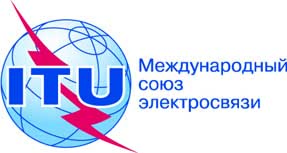 ПЛЕНАРНОЕ ЗАСЕДАНИЕДополнительный документ 7
к Документу 12(Add.21)-R23 июня 2019 годаОригинал: русскийОбщие предложения Регионального содружества в области связиОбщие предложения Регионального содружества в области связиПредложения для работы конференцииПредложения для работы конференцииПункт 9.1(9.1.7) повестки дняПункт 9.1(9.1.7) повестки дня